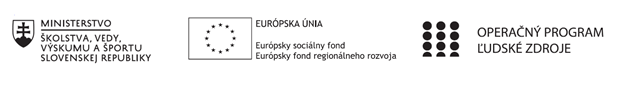 Správa o činnosti pedagogického klubu Príloha:Prezenčná listina zo stretnutia pedagogického klubuPríloha správy o činnosti pedagogického klubu                                                                                             PREZENČNÁ LISTINAMiesto konania stretnutia: SZŠW, Vihorlatská 10, Bratislava,Dátum konania stretnutia: 12.11.2020Trvanie stretnutia: od 15.00 hod 	do 18. 00 hod.Zoznam účastníkov/členov pedagogického klubu:Meno prizvaných odborníkov/iných účastníkov, ktorí nie sú členmi pedagogického klubu  a podpis/y:Prioritná osVzdelávanieŠpecifický cieľ1.1.1 Zvýšiť inkluzívnosť a rovnaký prístup ku kvalitnému vzdelávaniu a zlepšiť výsledky a kompetencie detí a žiakovPrijímateľSúkromná základná škola waldorfskáNázov projektuKód projektu  ITMS2014+312011R551 Názov pedagogického klubu Klub učiteľov bádateľskej  matematiky v pohybe a ekonomickej matematikyDátum stretnutia  pedagogického klubu12.11.2020Miesto stretnutia  pedagogického klubuSZŠW, Vihorlatská 10, BratislavaMeno koordinátora pedagogického klubuMichal KlučkaOdkaz na webové sídlo zverejnenej správyhttp://waldorfskaskola.sk/tema/35/inkluzivna-skola-ako-uciaca-sa-organizaciaManažérske zhrnutie:krátka anotácia, kľúčové slová Kooperatívne vyučovanie na matematike. Využívame rôzne prvky kooperatívneho vyučovania - na získavanie sociálnych zručností a ich upevňovanie. Hlavné body, témy stretnutia, zhrnutie priebehu stretnutia: 1/ úvodné privítanie, 2/ návrh programu, zhrnutie cieľov3/ hlavná téma: kooperatívne vyučovanie na matematike - získavanie sociálnych zručností4/ diskusia5/ záverZhrnutie:Najväčší podiel na osobnostnom raste žiaka, jeho študijnom výkone i na jeho spokojnosti má interakcia s inými žiakmi. V podmienkach kooperatívneho vyučovania žiaci dosiahnu cieľ len za predpokladu vzájomnej interakcie. Musia pochopiť, že môžu dosiahnuť svoj cieľ len ak aj ostatní žiaci s ktorými sú v spojení v úlohe, dosiahnu cieľ. Zmysel kooperatívnej výučby spočíva v posilnení jednotlivca - po výučbe organizovanej kooperatívnym spôsobom by mali byť žiaci schopní plniť podobné úlohy sami.Bez realizácie kooperatívneho vyučovania nie je možné dostatočne podporovať otvorené vstupovanie do sociálnych vzťahov, naučiť sa kooperovať v skupine, preberať na seba zodpovednosť, rozvíjať sociálnu vnímavosť a citlivosť k ostatným deťom, učiteľom a okoliu. V rámci matematiky ide hlavne o efektívne učenie sa spôsobom, kedy žiaci rozvíjajú svoje schopnosti aplikovať jednotlivé vedomosti, zručnosti a návyky v praktickej činnosti.Táto forma výučby motivuje žiakov k práci v oveľa väčšej miere, sú svedomitejší, dokážu sa sústrediť na dlhšiu dobu, ochotne spolupracujú, viac spolu komunikujú. Spoločnou prácou sa buduje medzi žiakmi pocit spolupatričnosti, dochádza k prehĺbeniu vzťahov medzi nimi. V podmienkach kooperatívneho vyučovania si žiaci môžu osvojiť spôsobilosti typické pre viaceré kľúčové kompetencie:zvyšuje sa čas ich schopnosti sústredene počúvať, prijať informácie, zvyšuje sa schopnosť rešpektovať názory iných ľudí, žiaci sú schopní vyjadriť svoj názor a obhájiť ho,  zvýši sa potreba ústretovo komunikovať pre vytváranie dobrých vzťahov so spolužiakmi, žiaci sa správajú v skupine a kolektíve podľa spoločenských pravidiel a noriem, preberajú spoluzodpovednosť za seba aj za činnosť skupiny, dokážu spolupracovať v skupine, pracovať pre kolektív, nemajú problém prijať kritiku od iných. Pre učiteľa je tento spôsob vedenia hodiny nesmierne náročných. Učiteľ musí byť dostatočne pripravený a bdelý, aby dokázal žiakov navádzať správnym smerom, aby vedel, kedy má zasiahnuť, a v akom prípade žiakov nechať vyriešiť si problém bez jeho zásahu, musí neustále bdelo pozorovať všetky skupinky. Je len na ňom, do akej miery bude potenciál kooperatívnej hodiny využitý. Preto by pre efektívnu realizáciu kooperatívneho vyučovania mal okrem toho, že je naozaj výborne pripravený a sústredený, aj:zabezpečiť pozitívnu vzájomnú závislosť členov skupiny - schopnosť vnímať, že sú prepojení so svojimi spolužiakmi takým spôsobom, že môžu uspieť jedine ak uspejú aj ostatní členovia skupinky a  musia koordinovať svoje úsilie s ich úsilím, aby dokázali ukončiť úlohuzabezpečiť vzájomný kontakt členov skupiny - schopnosť vzájomne sa vidieť a vnímaťposilňovať osobnú zodpovednosť členov skupiny - každý člen skupiny by mal byť zapojený do práce, zdokonaľovať interpersonálne a komunikatívne zručnosti žiakov usmerňovať prácu skupín žiakov - efektívnosť závisí od toho, ako žiaci v skupine opisujú svoju činnosť, ako rozhodujú o svojich ďalších krokochNasledujúce stretnutie bude prebiehať 26.11.2020 a budeme sa venovať spätnému pohľadu na našu prácu. Závery a odporúčania:Spoločne sme si vytvorili obraz prínosu kooperatívneho vyučovania v rámci oblasti rozvíjania sociálnych vzťahov medzi žiakmi a prosociálneho správania. Vypracoval (meno, priezvisko)Zuzana KundlákováDátum13.11.2020PodpisSchválil (meno, priezvisko)PaedDr. Slávka ŠebováDátum13.11.2020PodpisPrioritná os:VzdelávanieŠpecifický cieľ:1.1.1 Zvýšiť inkluzívnosť a rovnaký prístup ku kvalitnému vzdelávaniu a zlepšiť výsledky a kompetencie detí a žiakovPrijímateľ:Súkromná základná škola waldorfská, Bratislava, Vihorlatská 10, ďalej len SZŠWNázov projektu:Inkluzívna škola ako  učiaca sa organizáciaKód ITMS projektu:312011R551Názov pedagogického klubu:Klub učiteľov bádateľskej  matematiky v pohybe a ekonomickej matematikyč.Meno a priezviskoPodpisInštitúcia1Michal KlučkaSZŠW2.Peter PolákSZŠW3.Denisa MátrayováSZŠW4.Rastislav ČanikSZŠW5.Jana KarasováSZŠW6.Zuzana BrezovskáSZŠW7.Žaneta HanečákováSZŠW8.Alexandra ParšováSZŠW9.Tatiana MaťováSZŠW10.Zuzana KundlákováSZŠWč.Meno a priezviskoPodpisInštitúcia1.2.3.4.5.6.